דף עזר למורה בנושא החקלאות היא ספק מזון עורכת: מרים גאנם, קהילת מורים מובילים בחקלאותמפרט התכנים:החקלאות כיצרנית מזון ואנרגיה זמינים לאדם.צמחים כאמצעי לייצור מזון: פוטוסינתיזה כאמצעי להמרת אנרגיית האור לאנרגיה כימית במזון.גידולי מזון עיקריים בעולם: חיטה, אורז, תפוחי אדמה, תירס.מגוון המזונות מן החי ומן הצומח מאפשר הזנה המספקת את כל המרכיבים החיוניים לאדם.מזון אורגני:מאפייניםיתרונות וחסרונותשאלות בגרות תשע"ו-תשע"ט עורכת: שהד גאנם, קהילת מורים מובילים בחקלאותבעלי חיים תשע"ז: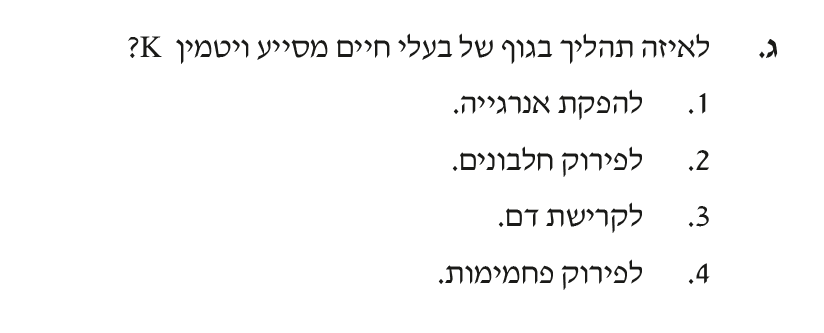 התשובה היא : 3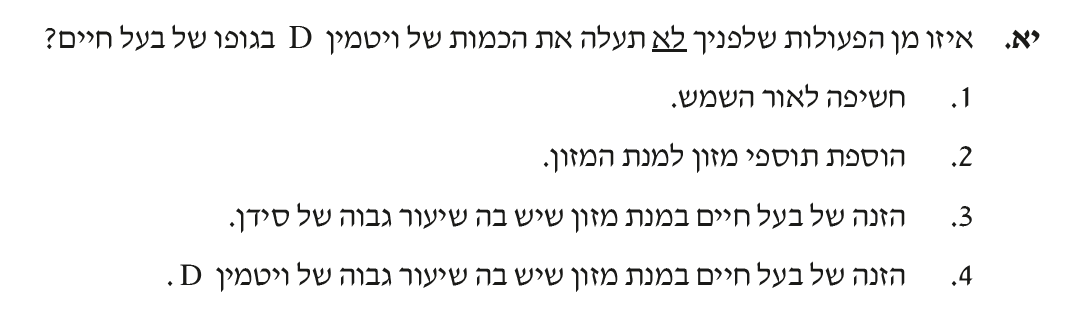 התשובה היא : 3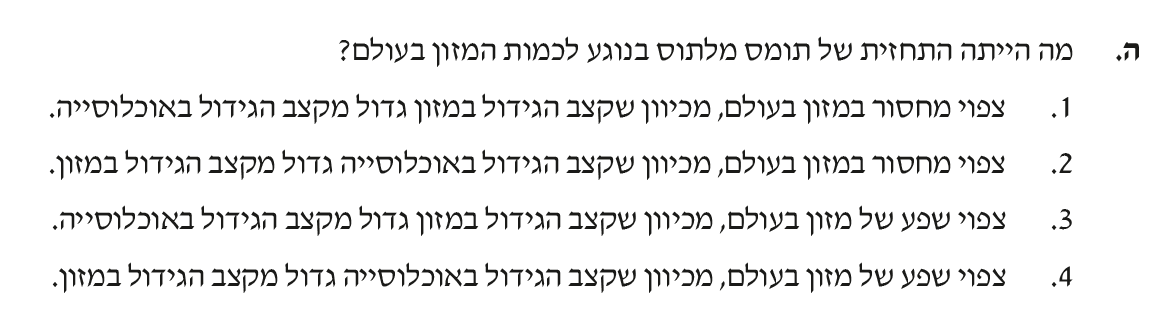 התשובה היא : 2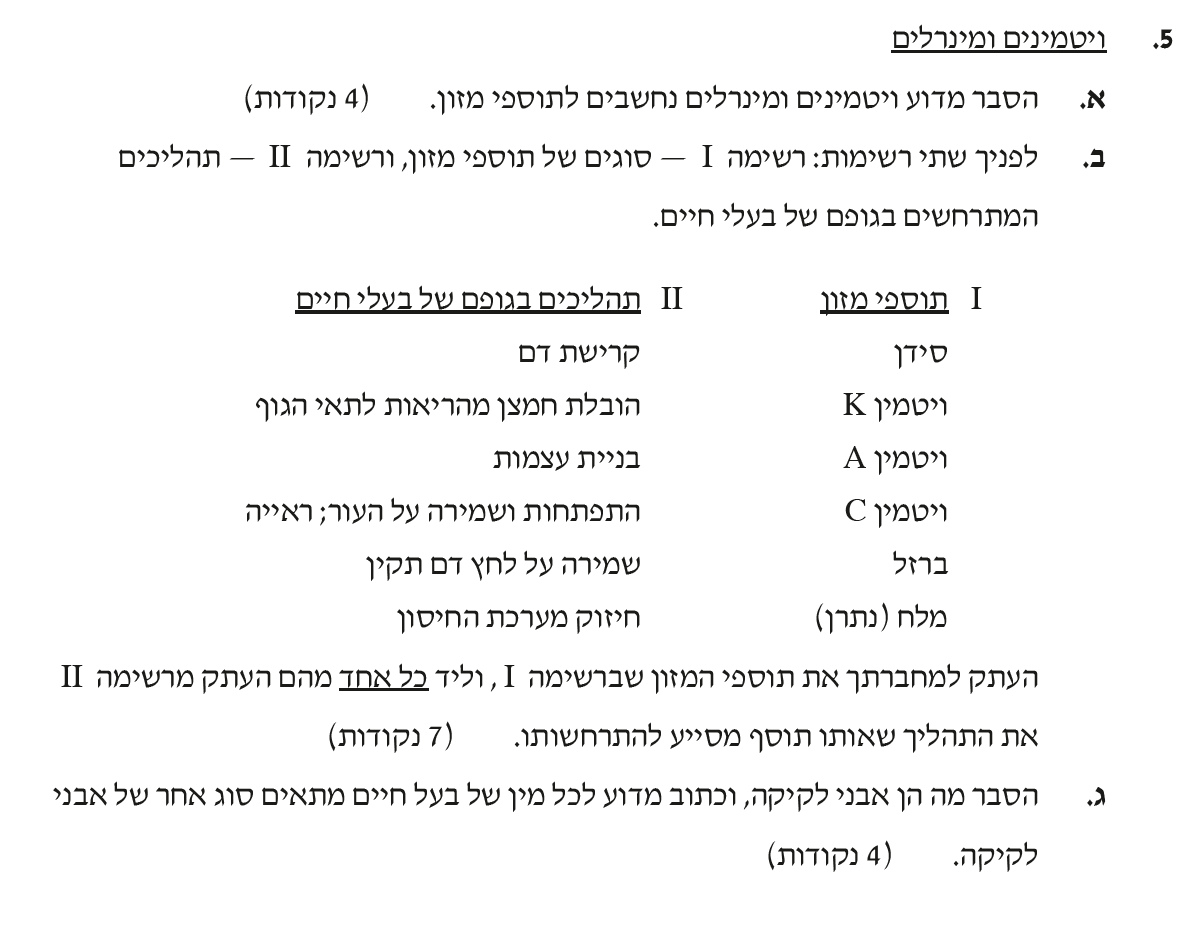 מחוון: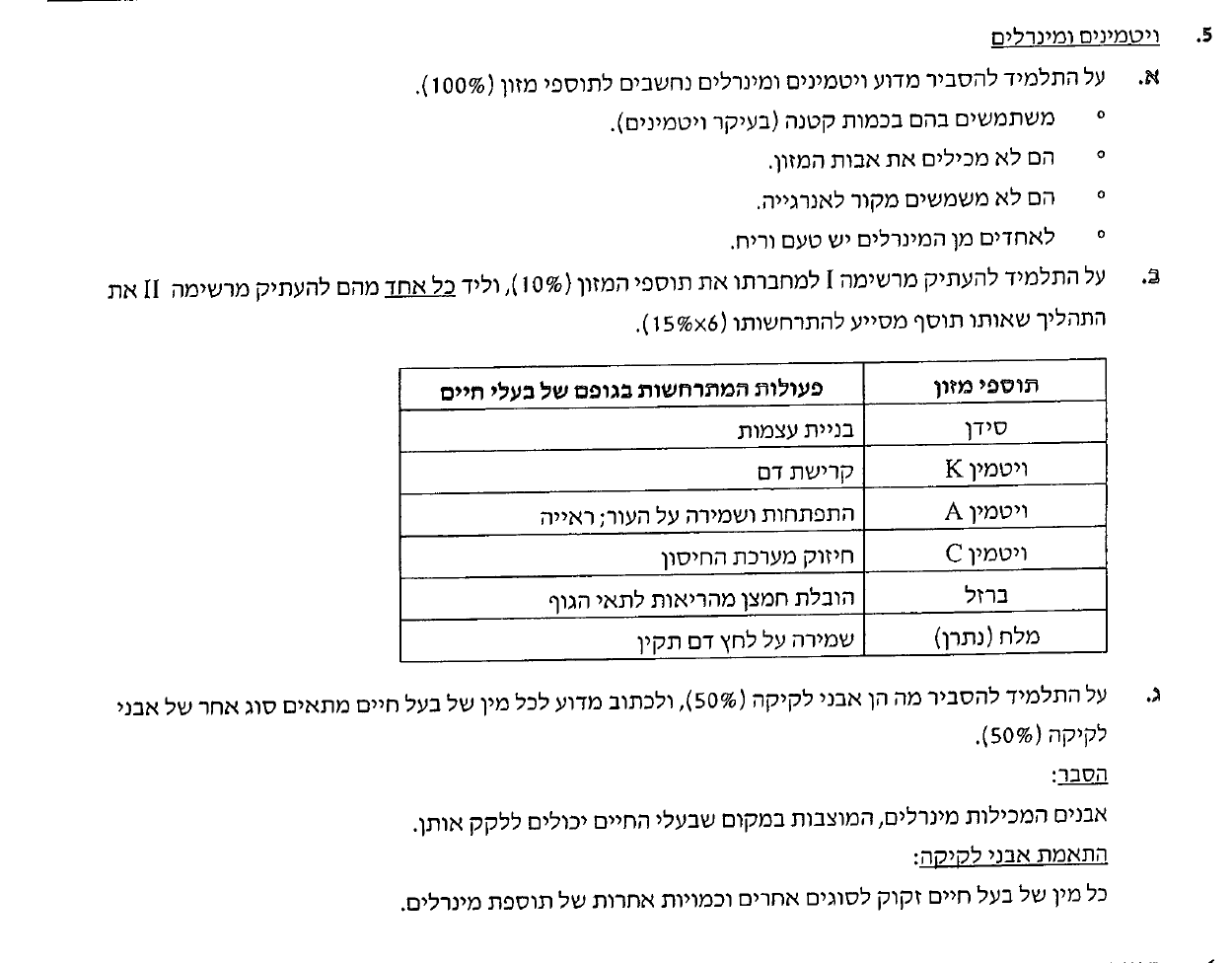 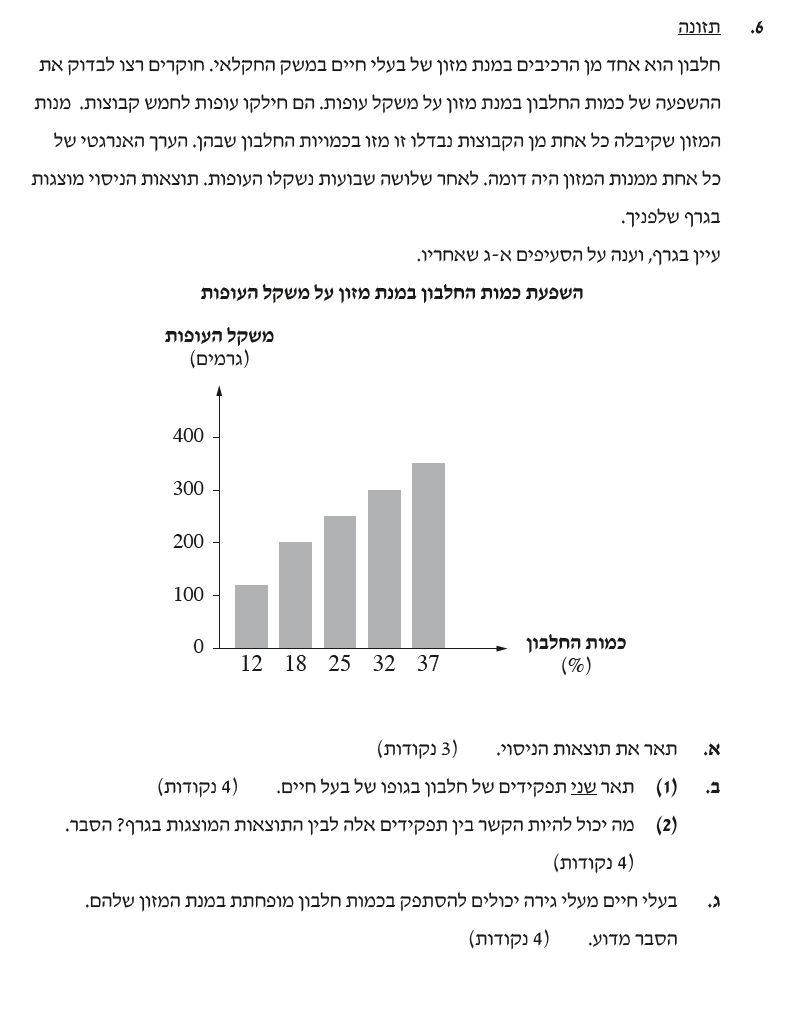 מחוון: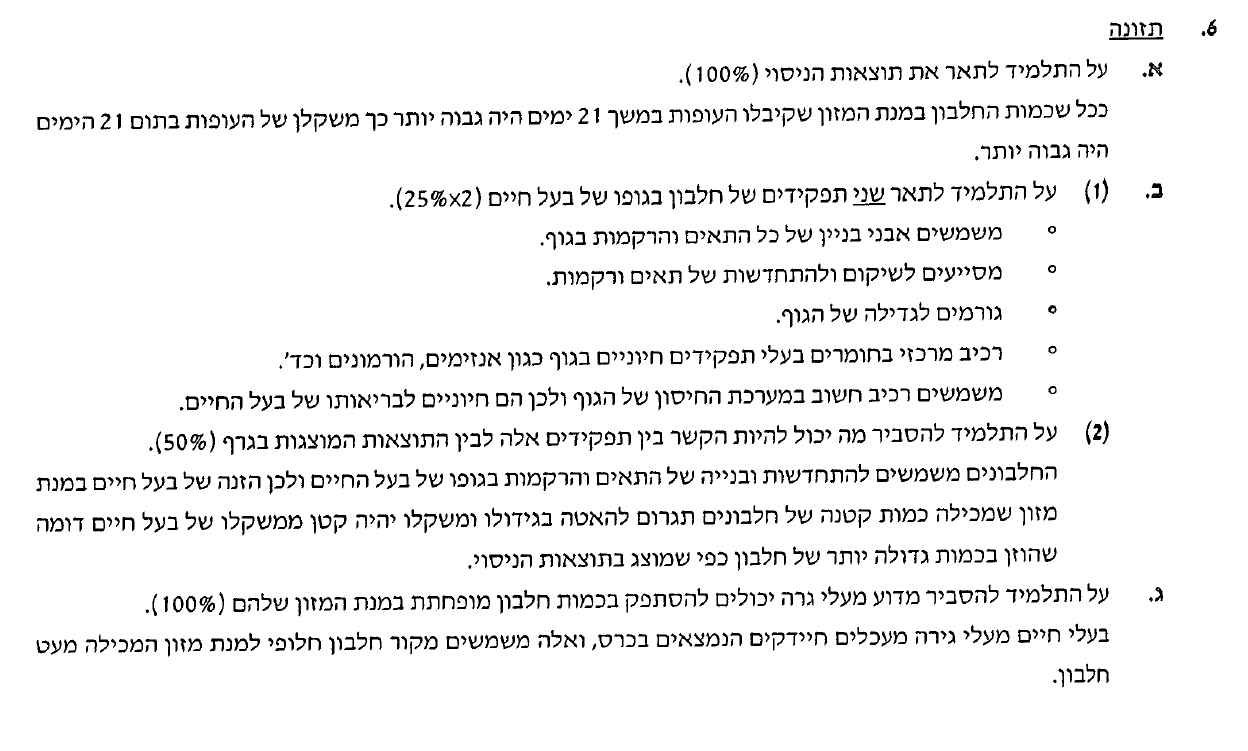 בעלי חיים תשע"ח: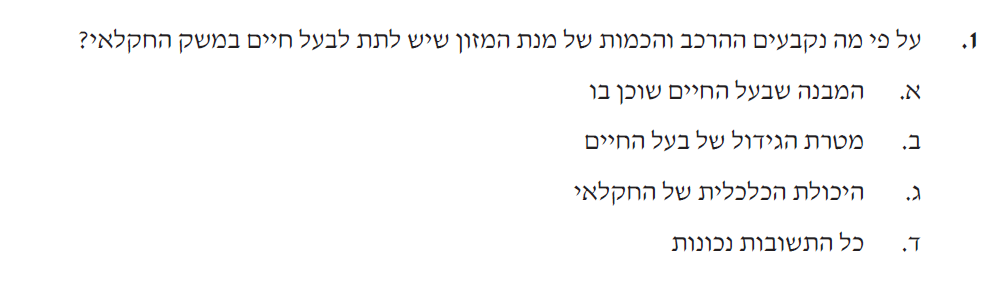 התשובה היא: ב התשובה היא: א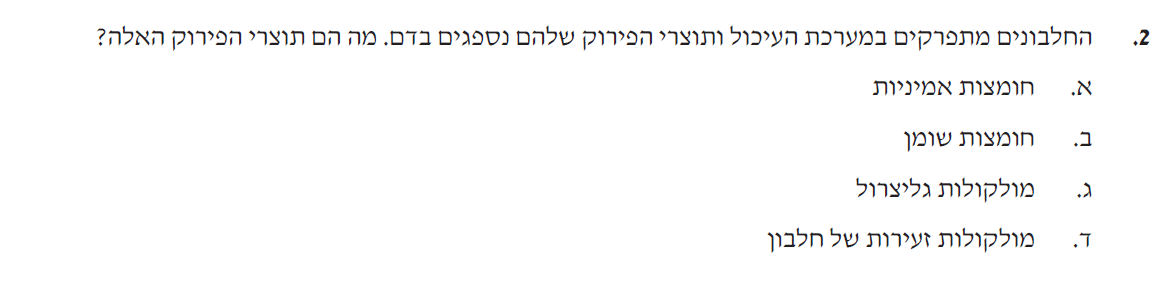  התשובה היא: ב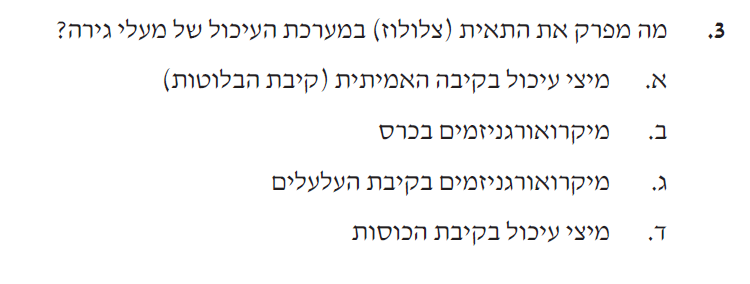 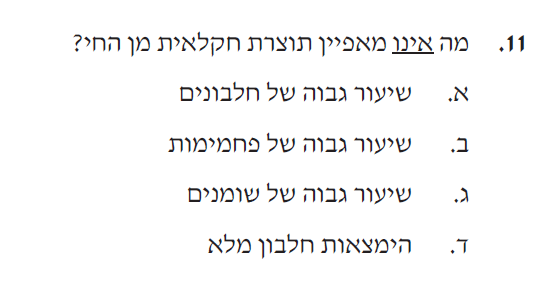 התשובה היא: ב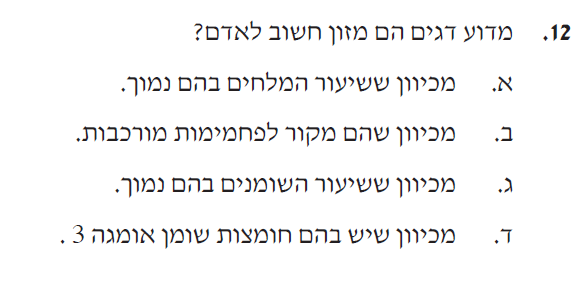 התשובה היא:ד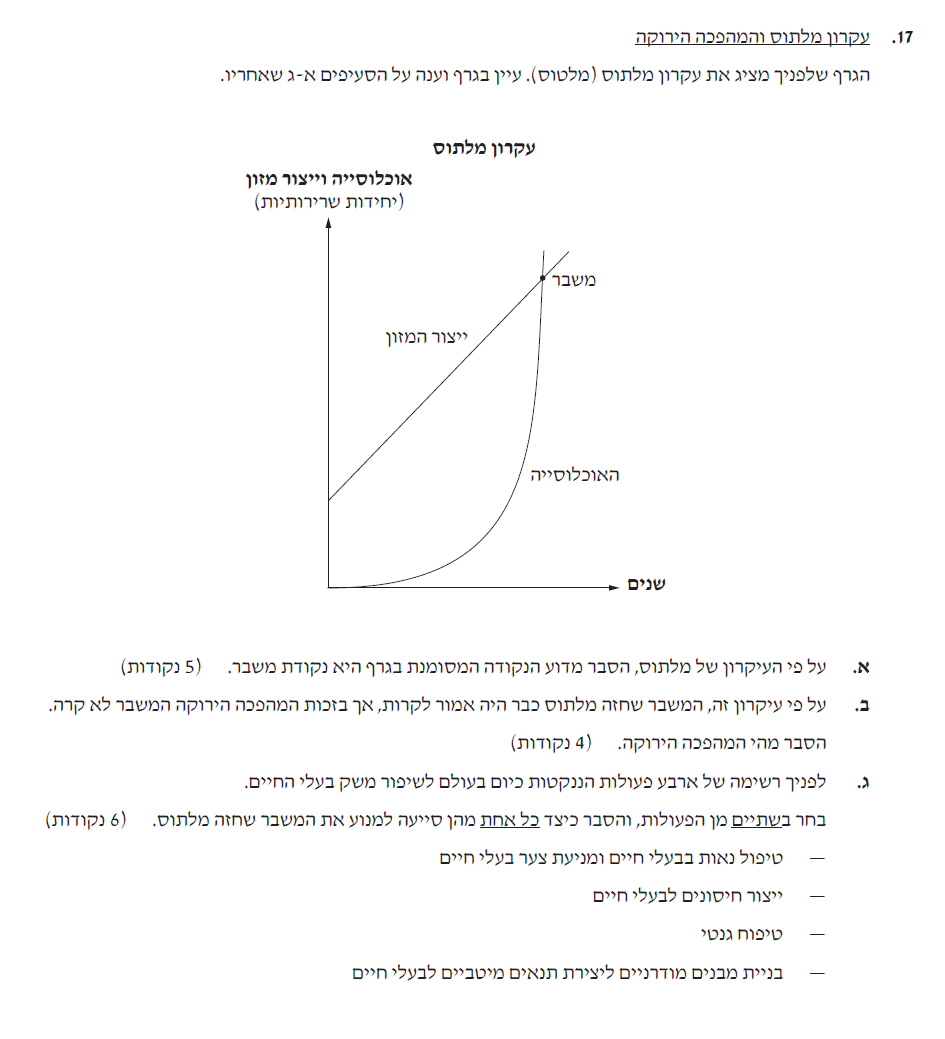 מחוון: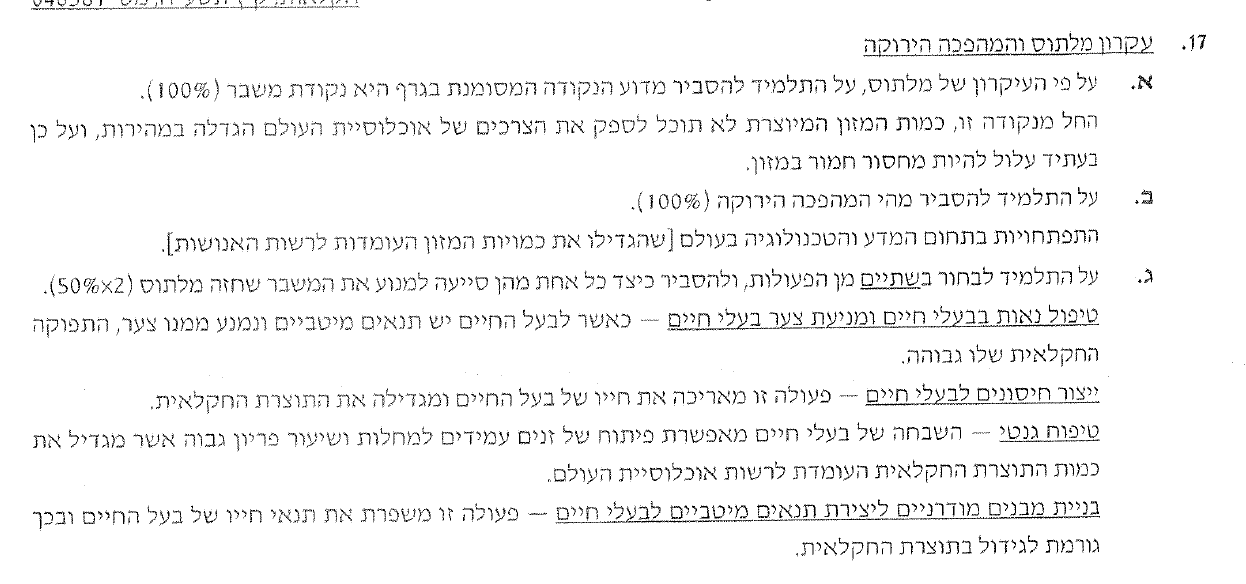 בעלי חיים תשע"ט: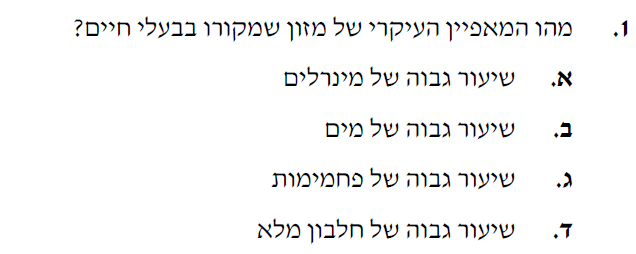 התשובה היא: ד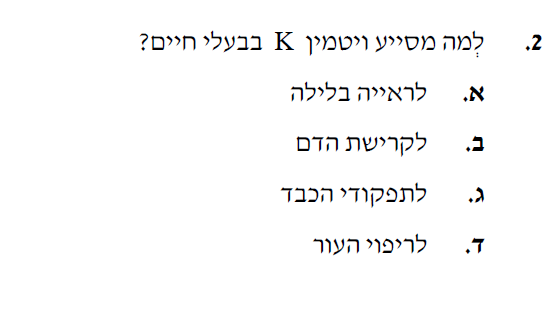 התשובה היא:ב התשובה היא: ג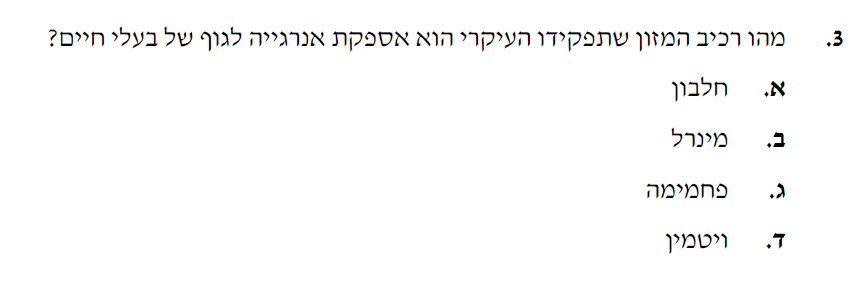 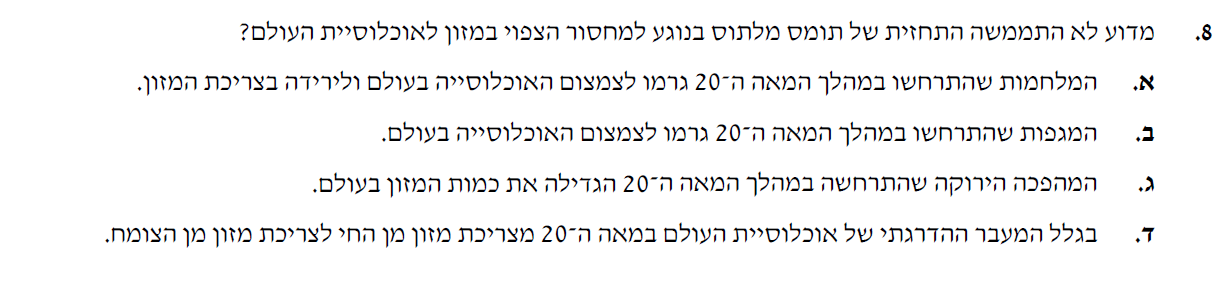 התשובה היא: ג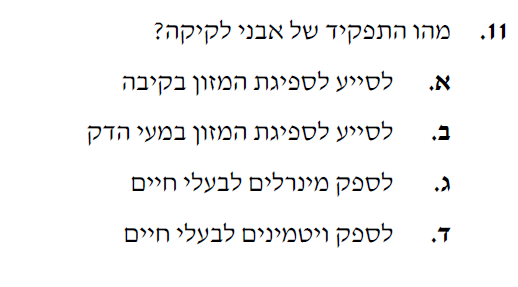 התשובה היא: ג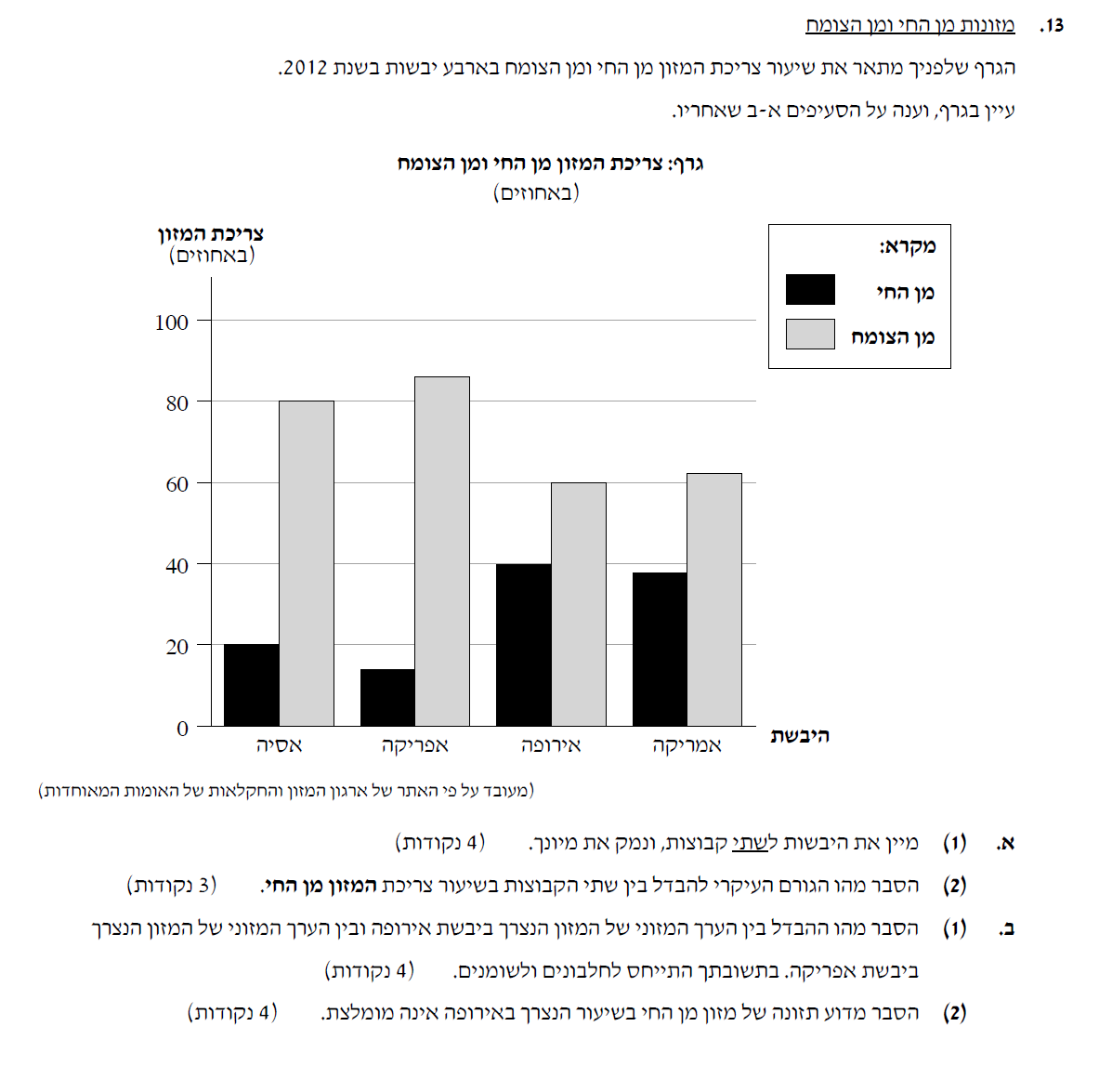 מחוון: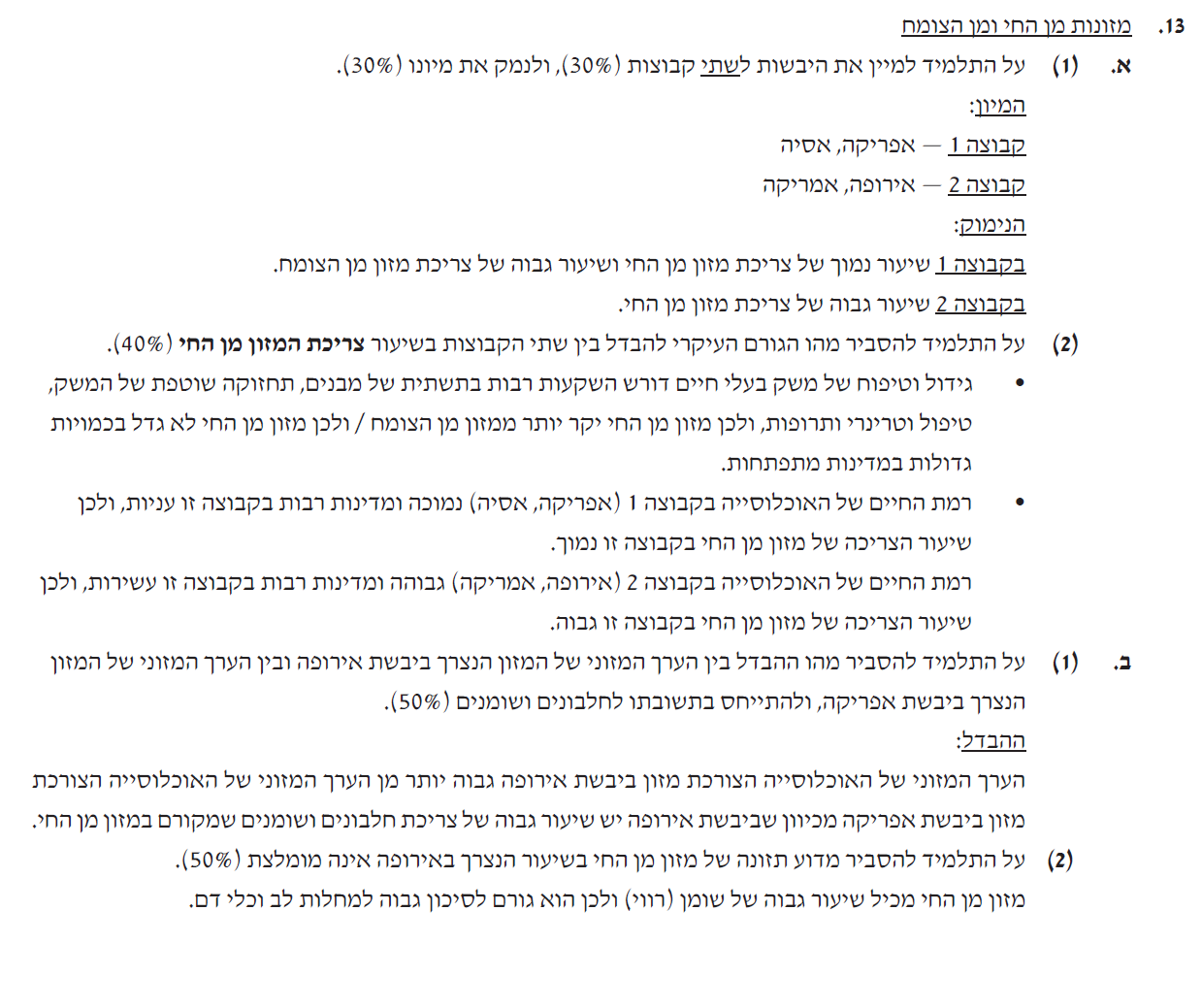 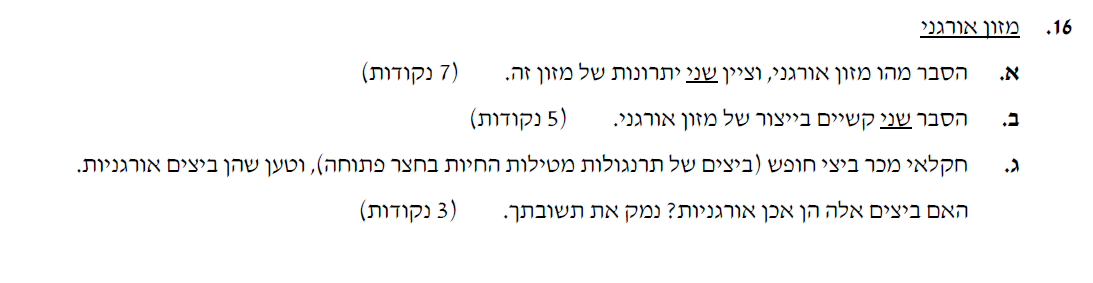 מחוון: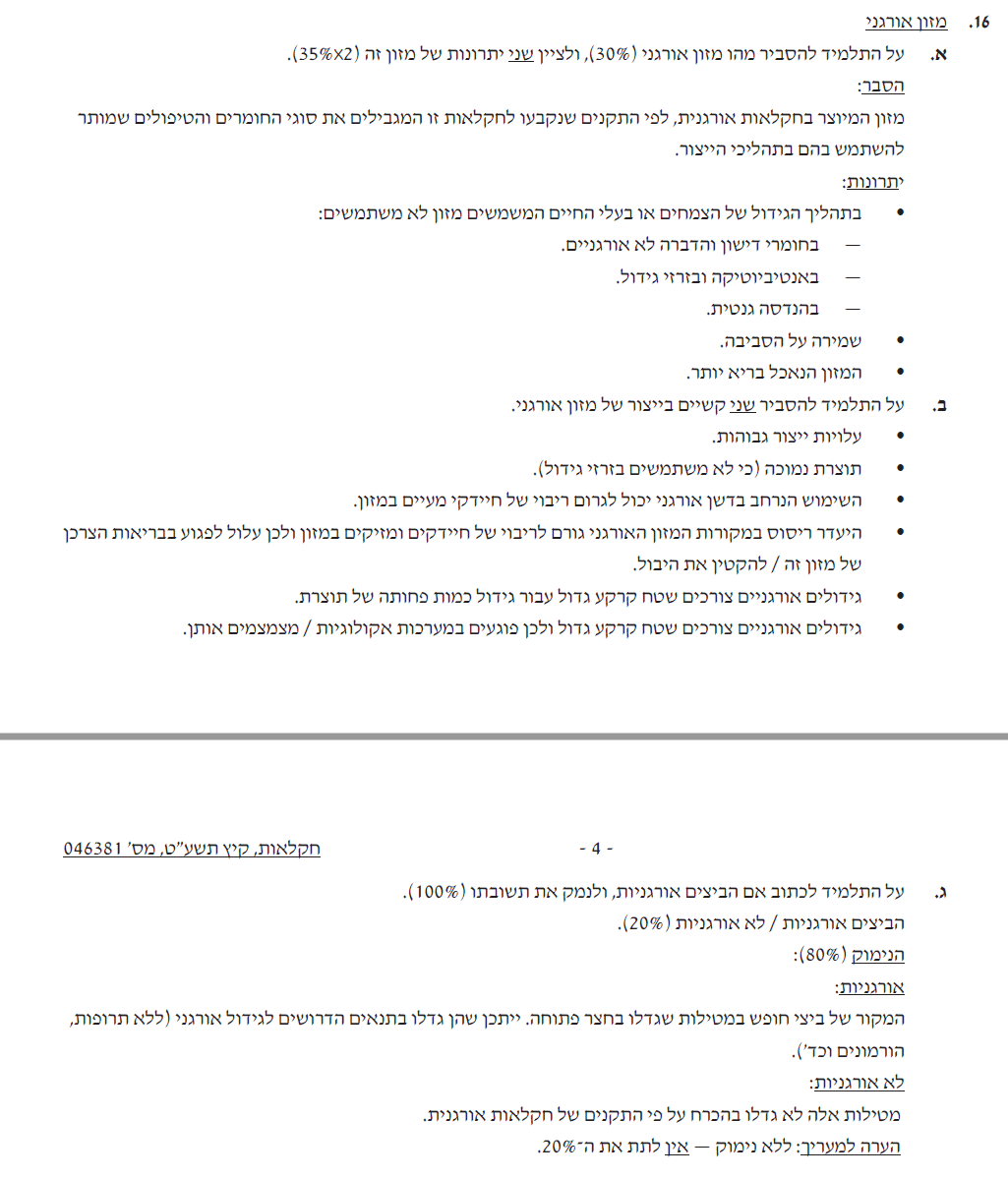 פעילויות בנושא + מושגים:פעילות 1:מגישה: שרון מערבי קהילת מורי חקלאות צפוןפעילות בנושא :תרומת החקלאות לתזונת האדם (פרק ד בתוכנית החדשה).מטרת השיעור: הפעילות הינה סיכום ביניים לאחר לימוד מושגים בסיסיים בנושא: אבות המזון ותפקידם בגוף.מהלך השיעור: לאחר סיעור מוחין עם תלמידי הכיתה על המושגים, נערוך תחרות קטנה בעזרת תוכנת quizlet .כל תלמיד יכנס בעזרת הקישור וינסה לחבר בין המושג לפירושו , ביצוע ההתאמות נמדד בזמן. כל תלמיד יוכל לראות כמה זמן לוקח לו לאתר את הגדרת המושג.בכניסה לפעילות יש להפעיל את המשחק ע"י לחיצה בצד שמאל על Match ולהתחיל לשחק.הפעילות: https://quizlet.com/_98ffp7?x=1jqt&i=3ek9swמושגים שמופיעים בפעילות: שומנים, חלבונים, פחמימות, ויטמינים, מינרלים, חד סוכר, דו סוכר, רב סוכר, גליצרול, גלוקוז, גליקוגן. פעילות 2: (ערבית+ עברית) מרים גאנם 036438042בפרק ד: תרומת החקלאות לתזונת האדםהפעילות בשתי השפות: ערבית ועבריתהפעילות לנושא רכיבי המזון- חומרים אורגניים (חלבונים, שומנים ופחמימות).מטרת הפעילות: חזרה על החומר הנלמד בנושא רכיבי מזון (שומנים, חלבונים ופחמימות), התלמיד משתתף במשחק אינטראקטיבי וירטואלי.איך מפעילים: ניתן להפעיל את התלמידים מרחוק וגם בתוך הכיתה מקרוב, התלמידים מתבקשים להכנס לגוגל ולהכנס ל kahoot, או דרך אפליקציית kahoot, המורה מפעיל את הפעילות, התלמידים משתתפים ורואים את הניקוד שהם צוברים.קישור לפעילות:https://create.kahoot.it/share/98d7902d-38a7-47f9-839d-636696b0bd4bמושגים שמופעים בפעילות:חד סוכר, דו סוכר, עמילן, גליקוגן, תאית, אנרגיה, קטניות, דגנים, איברי אגירה (תפוחי אדמה), חומצות אמיניות, חומצות שומן רוויות, חומצות שומן בלתי רוויות, מטבוליזם.סרטונים מתאימים בנושא:החקלאות כספק מזון- מהפכה חקלאיתמעבר מציידים לקטים- לחקלאיםביותהמצאת הכסף, הכתב, המתמטיקה, הפוליטיקה בעקבות המהפכה החקלאיתhttps://www.youtube.com/watch?v=XHvYhMghk44&t=3115s&ab_channel=GlobalFamilyLifeAcademyההיסטוריה של העולם בשעתיים: תרגום מובנה לעבריתמהדקה : 50:16 ועד הדקה: 01:12סרטון: ייצור שמן זית בעבר ועכשיו:https://www.youtube.com/watch?v=8rK_1_Ojm1U&feature=youtu.be